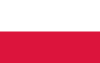 Lidia Grzanka-Urbaniakwiolonczelistka i pedagog od najmłodszych lat związana z Wrocławiem. Ukończyła z wyróżnieniem Akademię Muzyczną we Wrocławiu w klasie prof. Zdzisława Butora. Doskonaliła swój warsztat muzyczny u mistrzów wiolonczeli: Michaela Flaksmana, Kazimierza Wiłkomirskiego, Milosa Sadlo i innych wirtuozów instrumentu. Uczestniczyła wielokrotnie w kursach mistrzowskich w Polsce, Niemczech, Szwajcarii, na Węgrzech. Laureatka konkursów solowych (m.in. III nagroda na Ogólnopolskim Konkursie Wiolonczelowym im. D. Danczowskiego w Poznaniu) i kameralnych, zdobywczyni nagród na konkursach w kraju i za granicą (m.in. I nagroda na Ogólnopolskim Konkursie Zespołów Kameralnych we Włocławku, nagroda na Międzynarodowym Konkursie Zespołów Kameralnych w Colmar we Francji, nagroda na festiwalu Jazz nad Odrą).Współzałożycielka Orkiestry Kameralnej Leopoldinum – do 1996 r. była jej koncertmistrzem. Współpracowała w charakterze koncertmistrza wiolonczel z wieloma orkiestrami takimi jak: Menuhin Festival Orchestra, Sinfonia Varsovia, Polska Orkiestra Kameralna, Sinfonia Helvetica, gościnnie z WOSPRiT.Współzałożycielka Orkiestry Kameralnej Wratislavia, w której pracuje od 1996 r. Stale koncertuje jako solistka i kameralistka. W 1996 roku wystąpiła w Spivey Hall w Atlancie (USA) na galowym koncercie z okazji przystąpienia Polski do NATO. Grała koncerty z takimi artystami, jak Sir Yehudi Menuhin, James Galway, Karol Teutsch, Krystian Zimerman, Jan Stanienda, Bartosz Bryła, Janusz Olejniczak, Urszula Kryger, Ewa Pobłocka, Stefan Kamasa, Piotr Reichert, Hinrich Alpers, Andrzej Bauer, Krzysztof Śmietana i in.Występowała wielokrotnie jako solistka i kameralistka na koncertach i renomowanych festiwalach w Hiszpanii, Francji, Włoszech, Szwajcarii, Austrii, Niemczech, Norwegii, Danii, Czechach, Słowacji, na Węgrzech, w Rosji, Iraku, USA, Kanadzie, Chinach, Japonii, Meksyku, Korei Płd. Dokonała wielu prawykonań muzyki współczesnej, nagrywała dla firm TONPRESS CD, KOS RECORDS, ZUK RECORDS, DUX, SONORIS, OPUS, CD Accord, dla potrzeb PR i TV i Radio France.Prowadzi szeroką działalność pedagogiczną na Wydziale Instrumentalnym Akademii Muzycznej we Wrocławiu, gdzie w latach 1993-2005 pełniła również funkcję Kierownika Katedry Instrumentów Smyczkowych. Wśród jej wychowanków są laureaci konkursów krajowych i zagranicznych, absolwenci mistrzowskich studiów podyplomowych i studiów doktoranckich, a także absolwenci Ogólnokształcącej Szkoły Muzycznej I i II stopnia im K. Szymanowskiego we Wrocławiu. Są wśród nich koncertmistrzowie renomowanych orkiestr, pedagodzy szkół muzycznych, młodzi pracownicy nauki. W 2000 r. otrzymała z rąk Prezydenta RP Aleksandra Kwaśniewskiego tytuł naukowy profesora nauk muzycznych. Pierwsza kobieta profesor zwyczajny wiolonczeli w Polsce. Regularnie zapraszana do prac jury przesłuchań CEA, konkursów ogólnopolskich i międzynarodowych. Wykładowca mistrzowskich kursów interpretacji i warsztatów muzycznych w Polsce i poza granicami kraju (Austria, USA, Kanada). Pełni funkcję wiceprezesa Fundacji dla Kultury Muzycznej Wrocławia WRATISLAVIA.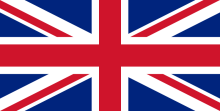 Lidia Grzanka-Urbaniakis a cellist from her youngest years from  where she graduated with distinction from the , in the cello class of Prof. Zdzislaw Butor. During interpretation master-courses she has worked under such professors as Michael Flaksman, Kazimierz Wilkomirski and Milos Sadlo. She is a laureate of the Cello Competition in  (3rd prize), the International Chamber Competition in  () and the National Chamber Competition in  (1st prize).She is the co-founder of the Leopoldinum Chamber Orchestra and was its concertmaster until 1996. As the concertmaster of cellos she worked with such orchestras as the Menuhin Festival Orchestra, Sinfonia Varsovia and the Polish Chamber Orchestra. She is the co-founder of the Wratislavia Chamber Orchestra of Wroclaw with which she has worked since 1996. She has frequently performed as a soloist and chamber musician in the Musique et Amitie festival in . In 1996 she performed at the Spivey Hall in Atlanta (U.S.A.) in the gala concert celebrating ’s joining NATO. She has worked with such artists as Sir Yehudi Menuhin, James Galway, Karol Teutsch, Krystian Zimerman, Bartosz Bryła, Janusz Olejniczak, Urszula Kryger, Ewa Pobłocka, Jan Stanienda, among others.She gives solo and chamber concerts in Poland and abroad, performed many times in Spain, France, Italy, Switzerland, Austria, Germany, Norway, Denmark, Slovakia, in the Czech Republic, Russia, in the USA, Canada, Iraq and Japan. She has made many first recordings of contemporary music. She has recorded for the TONPRESS CD, KOS RECORDS, ZUK RECORDS, DUX, SONORIS, OPUS labels as well as for the Polish Television and Radio.Presently she teaches cello classes at the  of  in , where between 1993 and 2005 she also held the post of the head of the String Instrument Section. In 2002 she received the title of Professor of Music Arts from the President of Poland, Aleksander Kwasniewski. She often works as a jury member in national and international competitions. She has also taught during interpretation master-courses in , , the  and . She is the vice-president of the Wratislavia Foundation for the Music Culture of Wroclaw.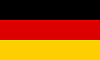 Lidia Grzanka-UrbaniakCellistin, seit den frühesten Jahren mit Wrocław verbunden, schloss das Studium in der Klasse vom Prof. Zdzisław Butor an der Hochschule für Musik mit Auszeichnung ab. Sie arbeitete während der Meisterkurse der Musikinterpretation mit Professoren wie Michael Flaksman, Kazimierz Wiłkomirski, Milos Sadlo mit. Er ist Preisträgerin des Cello Wettbewerbs in Posen (III Preis), des Internationalen Kammerwettbewerbes in Colmar (Frankreich), des Nationalen Kammerwettbewerbes in Włocławek (I Preis).Eine Gründerin des Kammerorchesters Leopoldinum – bis 1996 war sie dort die Konzermeisterin. Sie arbeitete als Cellokonzertmeisterin mit Orchestern wie: Menuhin Festival Orchestra, Sinfonia Varsovia, Polnischer Kammerorchester mit. Eine Gründerin des Breslauer Kammerorchesters Wratislavia, wo sie seit 1996 berufstätig ist. Als Solistin und Kameralistin nahm sie mehrfach an dem Festival “Musique et Amitie” in der Schweiz teil. 1996 trat sie in der Spivey Halle in Atlanta (USA) auf dem Galakonzert zu Beitritt Polens zur NATO auf. Sie arbeitete mit Künstlern wie Sir Yehudi Menuhin, James Galway, Karol Teutsch, Krystian Zimerman, Bartosz Bryła, Janusz Olejniczak, Urszula Kryger, Ewa Pobłocka, Jan Stanienda mit.Lidia Grzanka-Urbaniak konzertiert ständig als Solistin und Kameralistin im In- und Ausland. Sie trat mehrmals in Spanien, Frankreich, Italien, in der Schweiz, Österreich, Deutschland, Dänemark, Tschechien, in der Slowakei, Russland, im Irak, in den Vereinigten Staaten, Kanada und Japan auf. Sie war an vielen Uraufführungen der zeitgenössischen Musik beteiligt und nahm an Aufnahmen bei Plattenfirmen: TONPRESS CD, KOS RECORDS, ZUK RECORDS, DUX, SONORIS, OPUS teil. Sie engagiert sich in pädagogischen Aktivitäten an der Hochschule für Musik in Wroclaw, wo sie in Jahren 1993-1995 auch die Abteilung für Saiteninstrumente betreut hat. 2000 erhielt sie von dem Präsidenten der Republik Polen Aleksander Kwasniewski den akademischen Titel Professor für Musik. Lidia Grzanka-Urbaniak nimmt an der Jury-Sitzungen während nationalen und internationalen Wettbewerben teil. Sie hält Meisterkurse in Polen, Österreich, den USA und Kanada ab. Sie ist auch die Vize-Geschäftsführerin der Stiftung für Breslauer Musische Kultur Wratislavia in Wroclaw.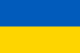 Лiдiя Гжанка-УрбанякЗакiнчила з вiдзнакою Музичну Академiю у Вроцлавi в класi проф. Збiгнєва Бутора. Багаторазово приймала участь в майстер-класах в Польщi, Нiмеччинi, Швейцарiї, Угорщинi.Лауреатка вiолончельних i камерних конкурсiв як в Польщi так i за кордоном. Спiвзасновниця Камерного Оркестру Леопольдiнум. Як концертмейстер вiолончелей спiвпрацювала з багатьма оркестрами, серед них: Menuhin Festival Orchestra, Sinfonia Varsovia, Sinfonia Helvetica, Польський Камерний Оркестр. Спiвзасновниця Камерного Оркестру Вратiславя, де працює з 1996 року.Багаторазово виступала як солiстка i камерний музикант на престижних фестивалях в Європi, США, Канадi, Китаї, Японiї, Мексицi, Пiвденнiй Кореї. Здiйснила багато прем’єрних виконань сучасної музики. Займається педагогiчною дiяльнiстю на iнструментальному вiддiлi Музичної Академiї у Вроцлавi.В 2000 р. отримала з рук Президента Польщі науковий титул професора музичних наук. Викладає музичнi курси iмпровiзацiї в Польщi, Австрiї, США, Канадi. Виконує обов’язки заступника керiвника Фундацiї Музичної Культури Вроцлава ВРАТIСЛАВЯ.